個案研討： 挑戰魔鬼彎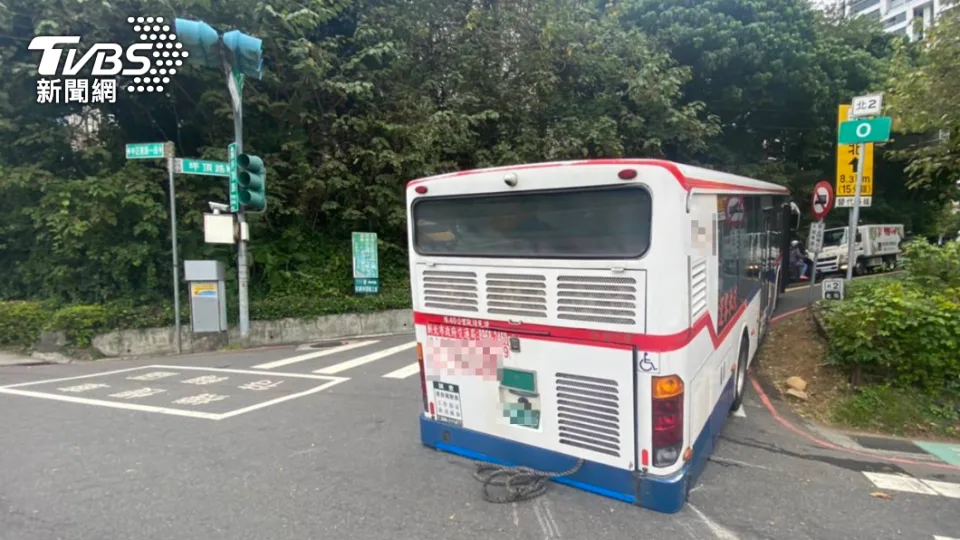 以下為一則新聞報導，請就此事件加以評論：新北市淡水坪頂路一處彎道，因為坡度陡、幅度大，先前就曾被稱為「魔鬼彎」，大車經過都要特別小心，但今（19）日還是出事了！邱姓駕駛開著公車983路線從關渡欲返回淡水總站，但錯過淡金路口開到了中正東路，因此打算從坪頂路右轉返回原先路線，殊不知這一轉、角度沒抓好，整輛公車就此卡住，三分之一的車身都貼在柏油路上，動彈不得。邱姓駕駛當時開著983路線關渡欲返回淡水總站，車上還載有兩名乘客，沿途沒人上下車，似乎就是因為這樣，導致他錯過了原先要行駛的淡金路。邱姓駕駛一路開到中正東路後，想說右轉坪頂路就能開回原本的路線，但他似乎沒注意這裡坡度陡、彎度大，角度沒抓好，整輛公車就此卡住。  (2023/03/19 TVBS 新聞網)傳統觀點顯然駕駛似乎沒注意到這裡坡度陡、彎度大，角度沒抓好，整輛公車才會卡住。淡水警方也將針對邱男依違反《道路交通管理處罰條例》第59條「汽車駕駛人，駕駛汽車發生故障不能行駛，不設法移置於無礙交通之處，或於移置前，未依規定在車輛前、後適當距離樹立車輛故障標誌或事後不除去者」開出1500元以上，3千元以下罰鍰。管理觀點    顯然這個轉彎處並不適合大型車輛迴轉，當然也能確定這也不會是司機出於「故意」的挑戰行為。事故起因是因為司機錯過了路口，想從此處折回原路線，沒想到被卡住無處可逃只好挨罰。可是警方依違反《道路交通管理處罰條例》第59條「汽車駕駛人，駕駛汽車發生故障不能行駛，不設法移置於無礙交通之處，或於移置前，未依規定在車輛前、後適當距離樹立車輛故障標誌或事後不除去者」開出1500元以上，3千元以下罰鍰，這樣的處理方式，能夠解決問題嗎？這個魔鬼彎不是還在那裡嗎？以後會不會仍有大型車被卡住，誰也不敢說。    我們建議交通管理單位應該要改變觀念，對於現有轄區下的各種交通設施和系統，主動的不斷檢討改善和提升才是自己主要的任務，而不是只作消極的處理事故、抓違規、開罰單。也就是所謂的「管理」，主要指的是管理「交通系統」，而不是管理「用路人」！以本案例來說，不妨思考一下，這起事故告訴了我們什麼？該處的小轉彎路口，顯然並不適合大型車輛，那麼可以做些什麼改變嗎？該路段有沒有限制大型車輛通行？有沒有限制大型車輛轉彎？如果沒有，是不是應該重新修改擴大轉彎處的設計，使大型車輛轉彎時不致卡住(會妨礙通行)，或者至少也要有可以自行調整退出的空間。如果無法做到，是不是要在哪裡加設標示，並禁止大型車在此處轉彎，不然以後難保不會發生同樣的事故。    同學們，關於類似議題，你還有什麼補充看法？請提出分享討論。